Государственное учреждение социального обслуживания населения Тульской области Социально-реабилитационный центр для несовершеннолетних города ТулыСценарий спортивного праздника«Проделки Бабы Яги»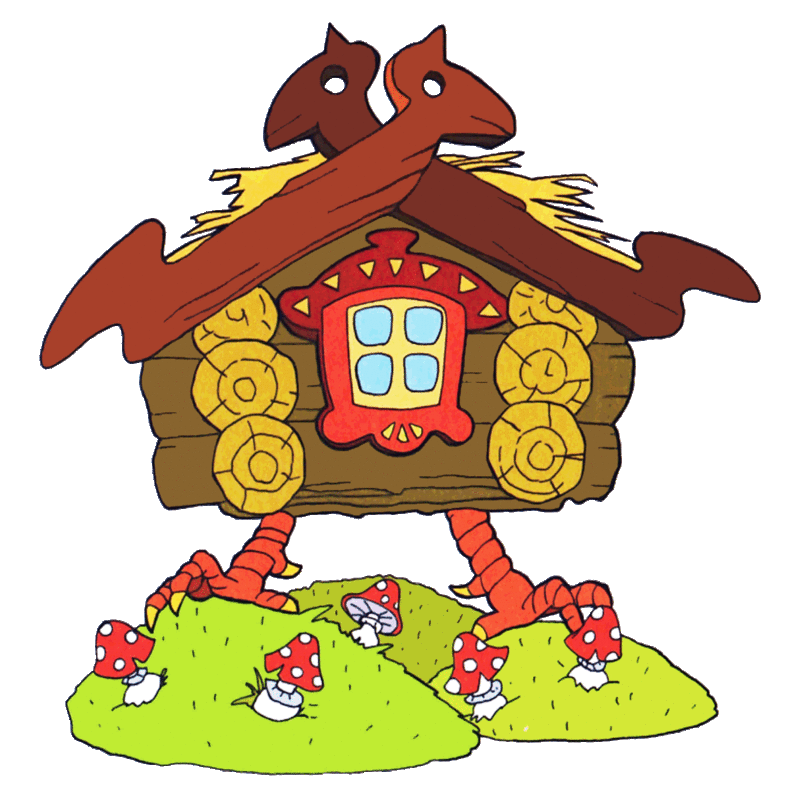 Разработала:воспитатель Бакаева С.В.Действующие лица: Взрослые: Баба-яга,Ведущий – воспитатель.Оборудование:санки, лыжи, детские клюшки, шайбы (или маленькие мячи), снежки, большой мешок, метёлка, 2 воздушных шара, 2 конверта, 2 карты участков, сладкие призы, 2 изображения снеговика (для указателей), костюм Бабы-Яги, атрибуты для игры “Слепи снеговика”(2 носика-морковки, 2 пары рукавичек, 2 ведёрка, 2 юбки, 2 кофты, 2 шарфа ), дуги, “ледяные пещеры”, бубен, 2 ёлочки с игрушками…Ход праздникаВедущий: Эй, ребята-дошколята!
Мерзнут руки, мерзнет нос?
Постарался же сегодня
Наш любимый Дед Мороз!
Ну-ка, бубен, позвени,
Всех ребят развесели!
Проведём спортивный праздник,
Пусть сердит Мороз-проказник!Дети (хором): Мы Мороза не боимся,
В спорте с холодом сразимся! Ведущий звенит в бубен, дети прыгают на месте и хлопают в ладоши.Из-за здания появляется Баба-Яга. Она впряжена в санки, на которых лежит метёлка и стоит большой мешок со спортивным инвентарём (из мешка торчат лыжи, клюшки)Ведущий: Ой, смотрите! Вот беда!
Вихри снежные крутя,
Из далёка-далека
Едет в гости к нам – ЯГА!Баба-Яга: Ох,ох,ох, застыли ноги,
Долго я была в дороге,
По сугробам, бурелому,
Еду к детям, в сад знакомый,
Кости старые размять,
Себя людям показать…Ведущий: Здесь, Яга, спортивный праздник!
Ты, Яга, спортсменка разве?Баба-Яга: Не простая я спортсменка,
Я– колдунья-рекордсменка! Ведущий: Что ты умеешь?
Расскажи по порядку:
Часто ли делаешь утром зарядку?Баба-Яга: Зарядка какая-то,
Тоже мне диво!
Я и без неё выгляжу красиво…(Баба-Яга достаёт из кармана зеркальце, любуется собой, напевая:Хороша, я хороша, замечательна…)Ведущий: Да, ты, видно и не знаешь то, что такое зарядка…Давайте. ребята покажем Бабе-Яге, как делают зарядку…Игра “Белоснежное серебро”Баба-Яга: Это каждый может – руками помахать, ногами подрыгать…А я вот могу настоящее зимнее чудо сотворить!Ведущий: Какое-такое зимнее чудо? Баба-Яга: Я могу вот эту огромную кучу снега превратить в … Снеговика!Ведущий: Разве это чудо? Наши ребята и без колдовства смогут быстро сделать снеговика.Баба-Яга: А мы сейчас проверим…Игра-эстафета “Слепи снеговика”На старте выстраиваются 2 команды по 8 человек. По одному члену команды будут выполнять роль снеговика (Снеговик находится на линии финиша). Остальные 7 человек, встают в колонну друг за другом. В руках у каждого по 1 предмету (юбка снеговика, кофта снеговика, рукавички снеговика, нос-морковка, ведро, шарф). По свистку, 1 стоящий в колонне, бежит к ребёнку-снеговику, надевает на него юбку и возвращается к своей команде. Необходимо надеть на снеговика все предметы. Команда, быстрее всего выполнившая это задание, побеждает в эстафете).Ведущий: Ну, что, убедилась?Баба-Яга: Ой, обидели бабулечку, 
Ой, обидели старенькую.Ведущий: Чем же мы тебя обидели?Баба-Яга: Вы силу мою волшебную забрали, как же я без неё… Ну, погодите, я вам устрою…Ведущий: Хватит шуметь, лучше расскажи, что в мешке у тебя.Баба-Яга: Инвентарь спортивный, только я вам его не отдам, потому, что ваши дети в хоккей играть не умеют…Ведущий (возмущённо): Не умеют? А, ну-ка доставай свои клюшки, шайбы,  сейчас наши мальчишки покажут своё мастерство.Игра “ Попади в воротики”Команда из 3-х человек выстраивается перед своими воротиками. По очереди каждый из участников, с определённого расстояния, клюшкой пытается забросить шайбу (или маленький мяч) в воротики.Баба-Яга (злится): Ой, да вы, касатики мои!
Разозлили, вы, бабулю пуще прежнего.
Посложнее Вам устрою испытание.
Эй, Вы-лыжи самоходные, залётные…(Достаёт из своего мешка пару лыж)Ведущий: Это всё что-ли… Как же наши дети поедут на них?Баба-Яга: Эх, Вы, недогадливые… Надо их разделить, каждому по 1.Игра-эстафета “Кто быстрее перевезёт снежки”На старте, друг за другом, выстраиваются 2 команды по 4 человека. По очереди им надеваются по 1 лыже. Участники скользя на 1 лыже и отталкиваясь другой ногой, должно дойти до указателя – снеговичка, взять сеточку со снежками и вернуться назад. Побеждает та команда, чьи участники первыми закончат выполнение задания.Баба-Яга: Какие спортивные дети!
Ничего не боятся на свете!
В ледяные пещеры Вы пойдёте сейчас,
Вот уж я посмеюсь, полюбуюсь на вас…Игра “Ледяные пещеры”Участвуют все члены команд. Детям предлагается пролезть по “ледяной пещере” (мешок из полиэтилена длиной 3 и более метров).Ведущий: Ну, что, Баба-Яга, не получилось у тебя испортить наш праздник.Баба-Яга: Рано радуетесь. Вот я сейчас Кощею Бессмертному  позвоню, он вас быстро усмерит.. (Звонит по сотовому телефону) посмотрим-посмотрим, как Вы с Кощеем-Бессмертным справитесь.Ведущий: Бессмертный, говоришь… А не его ли смерть вон на  дереве качается?Баба-Яга: Тише, тише, ещё услышит кто…Ведущий: А, ну-ка, ребята, давайте достанем смерть Кощея…Игра “Попади в цель”На дереве висят 2 воздушных шара с конфетти. Нужно попасть в них снежками, чтобы шары лопнули.Ведущий: Разлетелась смерть Кощеева на тысячи осколков.Баба-Яга: Ах, так! Быть Вам за это снежными фигурами. (Начинает колдовать)Метёлка волнуется раз,
Метёлка волнуется два, 
Метёлка волнуется три,
Снежная фигура замри!Баба-Яга обходит всех детей, осматривает; доходит до ведущего и возмущается: А, ты, почему не превратилась в снежную фигуру?Ведущий: Есть у меня витамин С
От злости и гадости на лице.
Это лекарство тебе надо принять,
Чтобы весёлой и доброю стать!Баба-Яга принимает витаминку, добреет, раскланивается перед детьми.Баба-Яга: Извиненья приношу,
и прощения прошу.
Больше вредничать не буду,
И про злость свою забуду.Ведущий: Вот это другое дело, давай дружить,Игра-эстафета “Наряди ёлочку!Играют 2 команды. На линии старта , около каждой команды, лежат обручи. В каждом обруче находятся елочные игрушки. Количество ёлочных игрушек соответствует количеству играющих. В другом конце зала находятся 2 ёлочки, которые должны нарядить играющие. Каждый играющий должен перенести в деревянной ложке 1 игрушку и надеть её на ветку своей ёлочки. Побеждает команда, нарядившая ёлочку быстрее.Ведущий. А сейчас мы с вами отправимся на зимнюю рыбалку.Игра “Зимняя рыбалка”В большом обруче лежат плоскостные разноцветные рыбки. Количество рыбок на 1 меньше, чем количество играющих. К каждой рыбке прикреплена ленточка. Играющие дети должны надеть рукавички. Под весёлую музыку они бегают вокруг обруча с рыбками. Как только музыка останавливается, каждый ребёнок должен “поймать”– взять за ленточку 1 рыбку. Тот, кому не хватило рыбки, выбывает из игры. Количество рыбок уменьшается на 1. Баба-Яга: Ой, я совсем забыла, я ж вам подарки приготовила, только вот куда дела их никак не вспомню. Что же делать?Ведущий: А давай отправим на поиски подарков санный экипаж.Баба-Яга: Нет, им без помощи взрослых, не справиться.Игра “Найди подарки”В каждой команде определяется санный экипаж (3 человека). 2 ребёнка тянут санки с 3-м членом экипажа от старта до указателя, находят конверт с картой участка и начинают поиск спрятанных подарков. Взрослые помогают детям.Дети должны откапать подарки, поставить их на санки и привезти своей команде.Ведущий: Мы заканчиваем праздник – 
Веселилась детвора.
На прощанье, Вам, желаем
Быть здоровыми всегда!Подведение итоговНаграждение сладкими подарками“Забавы Снеговика”сценарий спортивного развлечения для старших дошкольниковДействующие лица: Взрослые: Снеговик,Ведущий-инструктор по физкультуре.Оборудование: бумажные следы (40-50 штук), ледяные тоннели, обручи, пластмассовые новогодние игрушки (10-12 штук), 2 деревянные ложки, 2 искусственные елочки, плоскостные разноцветные рыбки с ленточками, белая ткань, костюм снеговика, рукавички , фонограмма игры “ А на улице мороз”, музыкальный центр, фонограммы для игр, сладкие призы.Ведущий: Эй, ребята-дошколята!
Мёрзнут руки, мёрзнет нос?
Постарался же сегодня
Старый Дедушка Мороз!
К нам на праздник поспешите
Зиму снежную встречать, 
Веселиться и играть!
Показать своё умение,
И сноровку и терпение.
Всех на праздник мы зовём,
Приходите, очень ждём!Ведущий: Ох, и холодно сегодня, как бы не заболеть. Давайте, для начала, немного разогреемся.Проводится массаж биологических точек “Снеговик” (для профилактики простудных заболеваний)Под музыку входит грустный СнеговикВедущий: Здравствуй, Снеговичок. А что ты такой грустный?Снеговик: У всех елочки нарядные, а у меня нет игрушек.Игра-эстафета “Наряди ёлочку!Играют 2 команды. На линии старта , около каждой команды, лежат обручи. В каждом обруче находятся елочные игрушки. Количество ёлочных игрушек соответствует количеству играющих. В другом конце зала находятся 2 ёлочки, которые должны нарядить играющие. Каждый играющий должен перенести в деревянной ложке 1 игрушку и надеть её на ветку своей ёлочки. Побеждает команда, нарядившая ёлочку быстрее.Снеговик обращает внимание детей на забавные следы.Снеговик: Эй, ребята, все вставайте,
Для ног зарядку начинайте,
Ноги чтоб не уставали,
Чтоб зимой не замерзали.Игровое упражнение “По снежной дорожке” По всей площадке, в различном порядке, “пятляя” (по 2, по 1) разложены белые следочки. Дети выполняют задание поточно, под весёлую музыку. Игровое упражнение “Сугроб” – проводится 3-4 разаДля этой игры потребуется белое полотнище, длиной не менее 5 м и шириной не менее 3 м. Воспитатели, находясь в центре площадки, держат это полотнище за 4 угла. Под весёлую музыку, дети двигаются по периметру площадки, в различных направлениях. Как только музыка остановилась, воспитатели взмахом, растягивают полотнище. Дети должны забежать под него. Воспитатели накрывают их тканью, образуя сугроб.Снеговик: Я, ребята, Снеговик,
К снегу, к холоду привык.
Вы меня слепили ловко:
Вместо носа тут морковка,
Уголёчки, вместо глаз,
Вместо шляпы медный таз.
Вы меня развеселили
И на танец пригласили.
А, хотите поиграть,
Все мы будем – замирать!Игра “Замри” – проводится 2-3 раза.Мы топаем ногами,
Мы хлопаем руками,
Качаем головой,
Мы руки поднимаем,
Потом их опускаем,
Мы руки поднимаем, 
И бегаем кругом.
Раз, два, три!
Снежная фигура – замри!Игра-шутка “А на улице мороз”.Дети выполняют движения соответственно словам песни.Снеговик предлагает ребятам отправиться на зимнюю рыбалку. Но для того, чтобы попасть к месту рыбалки, нужно пройти по ледяным тоннелям.Игровое упражнение “Пройди по ледяному тоннелю”“Ледяные” тоннели изготавливаются из полиэтиленовой плёнки, которые крепятся к обручу большого диаметра. Длина такого тоннеля составляет 5 м. дети выполняют задание поточно.Игра “Зимняя рыбалка”В большом обруче лежат плоскостные разноцветные рыбки. Количество рыбок на 1 меньше, чем количество играющих. К каждой рыбке прикреплена ленточка. Играющие дети должны надеть рукавички. Под весёлую музыку они бегают вокруг обруча с рыбками. Как только музыка останавливается, каждый ребёнок должен “поймать”– взять за ленточку 1 рыбку. Тот, кому не хватило рыбки, выбывает из игры. Количество рыбок уменьшается на 1. Игра “Догонялки со Снеговиком”Дети становятся вкруг, Снеговик в центре круга. Движения детей соответствуют словам. В конце текста дети разбегаются, Снеговик пытается их поймать.Мы слепили это чудо в 5 минут.
Как зовут такое чудо, как зовут?
К Снеговику мы близко, близко подойдём,
Снеговику – низкий, низкий наш поклон.
Мы над ним посмеёмся – “Ха-ха-ха!”
Хорош, ты, наш Снеговик,
Ох, хорош!
Раз, два, три – 
Нас, ты Снеговик, лови!В конце развлечения, Снеговик вручает ребятам сладости.Баба-Яга: Ох,ох,ох, застыли ноги,
Долго я была в дороге,
По сугробам, бурелому,
Еду к детям, в сад знакомый,
Кости старые размять,
Себя людям показать…Ведущий: Здесь, Яга, спортивный праздник!
Ты, Яга, спортсменка разве?Баба-Яга: Не простая я спортсменка,
Я– колдунья-рекордсменка! Ведущий: Что ты умеешь?
Расскажи по порядку:
Часто ли делаешь утром зарядку?Баба-Яга: Зарядка какая-то,
Тоже мне диво!
Я и без неё выгляжу красиво…(Баба-Яга достаёт из кармана зеркальце, любуется собой, напевая:Хороша, я хороша, замечательна…)ЗАРЯДКАБаба-Яга: Это каждый может – руками помахать, ногами подрыгать…А я вот могу настоящее зимнее чудо сотворить!Ведущий: Какое-такое зимнее чудо? Баба-Яга: Я могу вот эту огромную кучу снега превратить в … Снеговика!Ведущий: Разве это чудо? Наши ребята и без колдовства смогут быстро сделать снеговика.Баба-Яга: А мы сейчас проверим…ЭСТАФЕТА «СЛЕПИ СНЕГОВИКА»Ведущий: Ну, что, убедилась?Баба-Яга: Ой, обидели бабулечку, 
Ой, обидели старенькую.Ведущий: Чем же мы тебя обидели?Баба-Яга: Вы силу мою волшебную забрали, как же я без неё… Ну, погодите, я вам устрою…Ведущий: Хватит шуметь, лучше расскажи, что в мешке у тебя.Баба-Яга: Инвентарь спортивный, только я вам его не отдам, потому, что ваши дети в хоккей играть не умеют…Ведущий (возмущённо): Не умеют? А, ну-ка доставай свои клюшки, шайбы,  сейчас наши мальчишки покажут своё мастерство.ИГРА «ПОПАДИ В ВОРОТА»Баба-Яга (злится): Ой, да вы, касатики мои!
Разозлили, вы, бабулю пуще прежнего.
Посложнее Вам устрою испытание.
Эй, Вы-лыжи самоходные, залётные…(Достаёт из своего мешка пару лыж)Ведущий: Это всё что-ли… Как же наши дети поедут на них?Баба-Яга: Эх, Вы, недогадливые… Надо их разделить, каждому по 1.ИГРА-ЭСТАФЕТА «КТО БЫСТРЕЕ ПЕРЕВЕЗЁТ СНЕЖКИ»Баба-Яга: Какие спортивные дети!
Ничего не боятся на свете!
В ледяные пещеры Вы пойдёте сейчас,
Вот уж я посмеюсь, полюбуюсь на вас…ИГРА «ЛЕДЯНЫЕ ПЕЩЕРЫ»Ведущий: Ну, что, Баба-Яга, не получилось у тебя испортить наш праздник.Баба-Яга: Рано радуетесь. Вот я сейчас Кощею Бессмертному  позвоню, он вас быстро усмирит.. (Звонит по сотовому телефону) посмотрим-посмотрим, как Вы с Кощеем-Бессмертным справитесь.Ведущий: Бессмертный, говоришь… А не его ли смерть вон на  дереве качается?Баба-Яга: Тише, тише, ещё услышит кто…Ведущий: А, ну-ка, ребята, давайте достанем смерть Кощея…ИГРА «ПОПАДИ В ЦЕЛЬ»Ведущий: Разлетелась смерть Кощеева на тысячи осколков.Баба-Яга: Ах, так! Быть Вам за это снежными фигурами. (Начинает колдовать)Метёлка волнуется раз,
Метёлка волнуется два, 
Метёлка волнуется три,
Снежная фигура замри!Баба-Яга обходит всех детей, осматривает; доходит до ведущего и возмущается: А, ты, почему не превратилась в снежную фигуру?Ведущий: Есть у меня витамин С
От злости и гадости на лице.
Это лекарство тебе надо принять,
Чтобы весёлой и доброю стать!(Баба-Яга принимает витаминку, добреет, раскланивается перед детьми.)Баба-Яга: Извиненья приношу,
и прощения прошу.
Больше вредничать не буду,
И про злость свою забуду.Ведущий: Вот это другое дело, давай дружить.ЭСТАФЕТА «НАРЯДИ ЁЛОЧКУ»ИГРА «ЗИМНЯЯ РЫБАЛКА»Баба-Яга: Ой, я совсем забыла, я ж вам подарки приготовила, только вот куда дела их никак не вспомню. Что же делать?Ведущий: А давай отправим на поиски подарков санный экипаж.Баба-Яга: Нет, им без помощи взрослых, не справиться.ИГРА «НАЙДИ ПОДАРКИ»Ведущий: Мы заканчиваем праздник – 
Веселилась детвора.
На прощанье, Вам, желаем
Быть здоровыми всегда!Солнце землю греет слабо – 
По ночам трещит мороз – 
Во дворе у нашей Бабы – 
Побелел огромный нос – 
В речке стала вдруг вода – 
неподвижна и тверда 
Вьюга злится, снег кружится – 
Заметает всё кругом – 
белоснежным серебром руки вверх, вниз
руки на пояс, наклоны в сторону
показывают 2 руками на Бабу-Ягу
трут руками нос
прыжки
на месте
дети кружатся
дети имитируют движение 
падающего снегаРаз-рука, два-рука, 
Лепим мы Снеговика. 
Три-четыре, три-четыре, 
Нарисуем рот пошире 
Пять-найдём морковь для носа 
Угольки найдём для глаз 
Шесть-наденем шляпу косо, 
Пусть смеётся он у нас. 
Семь и восемь, семь-восемь,
Мы плясать его попросим.вытягиваем вперёд одну руку, потом другую
имитируем лепку снежков
поглаживают ладонями шею
“рисуем” рот
кулачками растирают крылья носа
поглаживаем глазки 
приставляют ладони ко лбу “козырьком”
растирают лоб